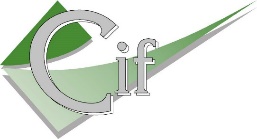                         Centro Italiano Femminile
                            Presidenza NazionaleMODULO DI ISCRIZIONEIl/la sottoscritto/a _________________________________________________________________nato/a a _________________________________________________________________________Il ___________________, residente in via _____________________________________________Comune di ___________________________ CAP ______________________________________Codice fiscale ___________________________________________________________________recapito telefonico________________________________________________________________E mail _________________________________________________________________________In servizio presso ________________________________________________________________CHIEDEdi partecipare al Corso di Formazione“LA DIDATTICA INCLUSIVA ATTRAVERSO L’ESPERIENZA MUSICALE”autorizzato dal MIUR –- Ministero dell'Istruzione e del Merito (ai sensi della Direttiva n. 170/2016)cod. ID 79006, che si terrà a partire da lunedì 6 novembre 2023 ore 17.00 con successivi incontri da concordare. Il costo del corso è di € 40,00 (utilizzabile la Carta del Docente).Il presente Modulo, debitamente compilato in ogni sua parte, deve essere inviato via mail all’indirizzo segreteria2@cifnazionale.it.Si fa presente che l’iscrizione deve essere registrata sulla piattaforma SOFIA, secondo la procedura ministerialePer ulteriori informazioni rivolgersi alla segreteria del CIF NAZIONALE 06/6621436Luogo e data                                                                                         Firma______________								_______________